雲林縣109年度第一次祥和計畫志願服務運用單位聯繫會報暨志工專業知能訓練壹、依據：志願服務法第五條之規定：「為整合規劃、研究、協調及開拓社會資源、創新社會服務項目相關事宜，得召開志願服務聯繫會報」。貳、目的：透過聯繫會報的召開，使雲林縣各志願服務運用單位間相互聯繫溝通、經驗分享、學習成長，亦使各運用單位團隊了解各主管機關推展志願服務業務之情形，並進行工作經驗之交流及溝通協調，以達到政府機關與民間團體之緊密合作，暢通志願服務供需管道，建立完善的溝通，提昇志願服務資訊流通之效能。辦理單位：一、指導單位：衛生福利部二、主辦單位：雲林縣政府社會處三、承辦單位：中國青年救國團直屬臺灣省雲林縣團務指導委員會             (雲林縣志願服務推廣中心)肆、時間：民國109年06月16日(二)上午09時00分至下午17時00分伍、地點：社團法人雲林縣二崙鄉老人會          (雲林縣二崙鄉崙西村中正路90號)陸、參加對象：雲林縣各祥和計畫志願服務運用單位柒、活動議程表：報名事項：報名時間：即日起至06月12日(星期五)下午17時30分。報名方式(報名後請務必於上班時間來電確認)：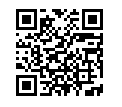 電話報名：05-5334008傳真報名：05-5362732網路報名：https://forms.gle/K9AxPfgw61HRuZVL6 報名後，煩請務必再以電話確認是否報名成功。連絡電話：05-5334008，連絡人：陳英聖 先生/ 蔡欣芸 小姐。雲林縣109年度第一次祥和計畫志願服務運用單位聯繫會報暨志工專業知能訓練報名表◎注意事項:如志願服務承辦人、幹部因重要事務不克前來，請派代表出席。今年召開2場聯繫會報，貴單位出席會議狀況將列入考量明年（110）申請衛生福利部或本府補助優先順序。聯絡人：陳英聖先生/ 蔡欣芸小姐。聯絡電話：05-5334008  傳真電話：05-5362732。電子郵件：ylcvsc@gmail.com。請於中華民國06月12日(星期五)下午17時30分前報名，以利彙整。表格可至雲林縣志願服務推廣中心網頁下載(https://tylcvsc.yunlin.gov.tw/Default.aspx)。雲林縣109年度第一次祥和計畫志願服務運用單位聯繫會報日期時間內容主責人員06/16（二）08:30-09:00報到雲林縣志願服務推廣中心06/16（二）09:00-12:00~專題演講~高齡志工的推動發展主講人：謝東宏06/16（二）12:00-12:30問題回饋與分享雲林縣志願服務推廣中心06/16（二）12:30-13:30午餐＆休息午餐＆休息06/16（二）13:30-14:00報到報到06/16（二）14:00-16:00-聯繫會報-1.介紹與會人員2.主席致詞-工作報告-1.上次會議列管情形2.主管機關報告3.提案討論4.臨時動議雲林縣政府社會處雲林縣志願服務推廣中心06/16（二）16:00-17:00評鑑指標說明雲林縣志願服務推廣中心06/16（二）17:00賦歸賦歸單位名稱：單位名稱：單位名稱：單位名稱：單位名稱：編號姓名職稱電話餐食餐食1□葷□素□葷□素2□葷□素□葷□素3□葷□素□葷□素4□葷□素□葷□素5□葷□素□葷□素提案單提案單提案單提案單提案人電　話案由說明辦法本表格如不敷使用，請自行影印。本表格如不敷使用，請自行影印。本表格如不敷使用，請自行影印。本表格如不敷使用，請自行影印。